Subag Humas dan TU 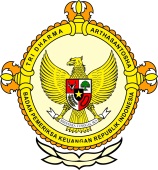       									              BPK Pwk. Prov. Sulawesi TengahTahun :									Bulan :                                                                        		                                                                               		Tanggal : 											Entitas :Mubazir, Dua Pasar di Palu tak Berpenghuniby Henny Arman Palu, Metrosulawesi.com - Pembangunan dua pasar aset Pemerintah Kota (Pemkot) Palu yakni Pasar Ikan Kelurahan Lere dan Pasar Talise di Kelurahan Talise Valangguni terkesan mubazir. Pasalnya, dari pantauan metrosulawesi, kedua pasar tersebut kini tak berpenghuni.
Pantauan media ini di Pasar Ikan di Kelurahan Lere, bongkar muat ikan sudah berlangsung di pasasr tersebut selama lima hari, hanya saja aktivitasnya dilakukan pagi hari sekitar pukul 05.30 sampai 07.00 wita.
Menurut salah satu warga Sarbin (44), aktivitas itu hanya berlangsung sekitar satu jam saja. Kemudian kembali sunyi. Tidak ada aktivitas lain yang dilakukan selain bongkar muat ikan. 
“Ini pasar percuma dibangun, padahal fasilitasnya bagus. Terakhir, hanya rusak percuma. Itu WC nya sudah dua kali diperbaiki,” ujarnya. 
Sarbin berharap, pasar yang sudah lama dibangun tersebut bisa dimanfaatkan dengan baik. 
“Rugi betul anggaran, kalau pasar bagus begini tidak digunakan,” ungkapnya.Berbeda dengan pasar Lere, Pasar Talise yang terletak di Jalan Dayo Dara Kelurahan Talise Valangguni justru tidak berpenghuni alias ditinggalkan penghuninya. Tak ada aktivitas jual beli. Jangankan pembeli, pedagang yang biasanya menempati lapak pun juga tak kelihatan, hanya tersisa beberapa gerobak yang kondisinya sudah mulai rusak. Pasar ini diresmikan 2014 lalu dengan anggaran sekitar Rp1.4 miliar.
Menurut salah satu pedagang yang tidak ingin namanya diberitakan mengatakan, sudah lama para pedagang meninggalkan satu persatu kiosnya. 
“Saya juga ikutan pindah, karena pedagang tidak ada yang mau bertahan. Yang lain mau berjualan dipinggir jalan semua. Tidak mungkin juga hanya saya sendiri yang berdagang di pasar,” ujarnya. 
Sebenarnya kata dia, kalau pedagang mau bersatu untuk meramaikan pasar, pasti pembeli akan datang membeli kebutuhannya. Tetapi selama ini, pedagang hanya mau berjualan di pinggir jalan saja. 
“Padahal sudah mulai ramai pembeli, tapi pedagang keluar ulang dari pasar. Kalau disuru masuk ulang ke pasar saya juga mau. Asal semua pedagang kompak,” tuturnya.

Editor : M Yusuf BJ2016MEDIAMetro Sulawesi12345678910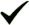 1112  12345678910111213141516171819202122232425262728293031ProvinsiPaluDonggalaTolitoliBuolSigiMorowali UtaraParigi MoutongPosoMorowaliTojo Una-unaBanggaiBanggai KepulauanBanggai Laut